توزيع مقرر (علم البيئة مسارات) 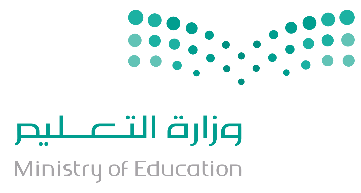 الفصل الدراسي الثاني - 1445 هــالأسبوع الأولالأسبوع الأولالأسبوع الثانيالأسبوع الثانيالأسبوع الثالثالأسبوع الثالثالأسبوع الرابعالأسبوع الرابعالأسبوع الخامسالأسبوع الخامسالأسبوع السادسالأسبوع السادس12/516/519/523/526/51/64/68/611/615/618/622/6مبادئ علم البيئةمبادئ علم البيئةمبادئ علم البيئةمبادئ علم البيئةمبادئ علم البيئةمبادئ علم البيئةالمجتمعات والمناطق الحيوية والأنظمة البيئيةالمجتمعات والمناطق الحيوية والأنظمة البيئيةالمجتمعات والمناطق الحيوية والأنظمة البيئيةالمجتمعات والمناطق الحيوية والأنظمة البيئيةالمجتمعات والمناطق الحيوية والأنظمة البيئيةالمجتمعات والمناطق الحيوية والأنظمة البيئيةالمخلوقات الحية وعلاقتها المتبادلةالمخلوقات الحية وعلاقتها المتبادلةانتقال الطاقة في النظام البيئيانتقال الطاقة في النظام البيئيتدوير الموادتدوير الموادإجازة نهاية أسبوع مطولة 4/6إجازة نهاية أسبوع مطولة 4/6المناطق الحيوية البريةالمناطق الحيوية البريةالأنظمة البيئية المائيةالأنظمة البيئية المائيةالمخلوقات الحية وعلاقتها المتبادلةالمخلوقات الحية وعلاقتها المتبادلةانتقال الطاقة في النظام البيئيانتقال الطاقة في النظام البيئيتدوير الموادتدوير الموادعلم بيئة المجتمعات الحيويةعلم بيئة المجتمعات الحيويةالمناطق الحيوية البريةالمناطق الحيوية البريةالأنظمة البيئية المائيةالأنظمة البيئية المائيةالمخلوقات الحية وعلاقتها المتبادلةالمخلوقات الحية وعلاقتها المتبادلةانتقال الطاقة في النظام البيئيانتقال الطاقة في النظام البيئيتدوير الموادتدوير الموادعلم بيئة المجتمعات الحيويةعلم بيئة المجتمعات الحيويةالمناطق الحيوية البريةالمناطق الحيوية البريةالمائية (بداية إجازة منتصف الفصل)المائية (بداية إجازة منتصف الفصل)الأسبوع السابعالأسبوع السابعالأسبوع الثامنالأسبوع الثامنالأسبوع التاسعالأسبوع التاسعالأسبوع العاشرالأسبوع العاشرالأسبوع الحادي عشرالأسبوع الحادي عشرالأسبوع الثاني عشرالأسبوع الثاني عشر2/76/79/713/716/720/723/727/61/85/88/812/8علم بيئة الجماعات الحيويةعلم بيئة الجماعات الحيويةالتنوع الحيوي والمحافظة عليهالتنوع الحيوي والمحافظة عليهالتنوع الحيوي والمحافظة عليهالتنوع الحيوي والمحافظة عليهسلوك الحيوانسلوك الحيوانمراجعة عامةمراجعة عامةالاختبارات النهائيةالاختبارات النهائيةديناميكية الجماعة الحيويةديناميكية الجماعة الحيويةالتنوع الحيويالتنوع الحيويإجازة نهاية أسبوع مطولة 16/7إجازة نهاية أسبوع مطولة 16/7السلوكات الأساسيةالسلوكات الأساسيةمراجعة عامة والاختبار العمليمراجعة عامة والاختبار العمليأسبوع اختبارات نهاية الفصلأسبوع اختبارات نهاية الفصلديناميكية الجماعة الحيويةديناميكية الجماعة الحيويةالتنوع الحيويالتنوع الحيويالمحافظة على التنوع الحيويالمحافظة على التنوع الحيويالسلوكات البيئيةالسلوكات البيئيةمراجعة عامة والاختبار العمليمراجعة عامة والاختبار العمليأسبوع اختبارات نهاية الفصلأسبوع اختبارات نهاية الفصلالجماعة البشرية (السكانية)الجماعة البشرية (السكانية)أخطار تواجه التنوع الحيويأخطار تواجه التنوع الحيويالمحافظة على التنوع الحيويالمحافظة على التنوع الحيويالسلوكات البيئيةالسلوكات البيئيةمراجعة عامة والاختبار العمليمراجعة عامة والاختبار العمليإجازة يوم التأسيسالأربعاء 2 والخميس 3/6إجازة يوم التأسيسالأربعاء 2 والخميس 3/6معلم/ـة المقررالمشرفـ/ـة التربويـ/ةمدير/ة المدرسة